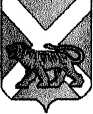 РОССИЙСКАЯ ФЕДЕРАЦИЯМУНИЦИПАЛЬНЫЙ КОМИТЕТСЕРГЕЕВСКОГО СЕЛЬСКОГО ПОСЕЛЕНИЯПОГРАНИЧНОГО МУНИЦИПАЛЬНОГО РАЙОНАПРИМОРСКОГО КРАЯРЕШЕНИЕ                                                                   с. Сергеевка                                                      № проектО внесении изменений в решение муниципального комитета Сергеевского сельского поселения  от 28.08.2013 № 180 «О бюджетной комиссии Сергеевского сельского поселения по рассмотрению бюджетных проектировок на текущий финансовый год, очередной финансовый год и плановый период»   В целях обеспечения своевременной и качественной подготовки вопросов, связанных с составлением проектов нормативных правовых актов о внесении изменений в решения о бюджете на текущий финансовый год и плановый период, в связи с изменением штатной структуры администрации, руководствуясь Уставом Сергеевского сельского поселения, муниципальный комитет Сергеевского сельского поселения  РЕШИЛ:1. Внести следующие изменения в решение муниципального комитета Сергеевского сельского поселения «О бюджетной комиссии Сергеевского сельского поселения по рассмотрению бюджетных проектировок на текущий финансовый год, очередной финансовый год и плановый период»  от 28.08.2013 № 180 (в редакции решения от 12.12.2014 № 300):1.1. Приложение № 2 (состав бюджетной комиссии Сергеевского сельского поселения по рассмотрению бюджетных проектировок на текущий финансовый год, очередной финансовый год и плановый период) изложить в новой редакции (прилагается).1.2. Приложение № 3 (состав постоянной депутатской комиссии по регламенту, правовым вопросам, бюджету, налогам и финансам для подготовки к рассмотрению вопросов и предложений по формированию бюджетных проектировок на текущий финансовый год, очередной финансовый год и плановый период) изложить в новой редакции (прилагается).2. Обнародовать настоящее решение на информационных стендах в помещениях администрации Сергеевского сельского поселения, сельской библиотеки села Сергеевка и сельского клуба села Украинка и разместить на официальном сайте  Сергеевского сельского поселения (адрес сайта: www.sp-sergeevskoe.ru.).3. Настоящее решение вступает в силу со дня его официального обнародования.Глава Сергеевского сельского поселения                                                    Н.В.Кузнецова                                      Приложение № 2                                                                                   к решению муниципального комитета                                                                                   Сергеевского сельского поселения                                                                                   от 28.08.2013 года № 180 (в редакции решений от 12.12.2014 № 300, от _______)Состав бюджетной комиссии по рассмотрению бюджетных проектировок на текущий финансовый год, очередной финансовый год и плановый период  1) Кузнецова Н.В. - глава Сергеевского сельского поселения -  глава администрации Сергеевского сельского поселения, председатель комиссии.2) Передереева Е.М. - начальник финансового отдела - главный бухгалтер администрации Сергеевского сельского поселения, заместитель председателя комиссии.Члены комиссии:3)  Шульга Н.В. – старший специалист – управляющий делами администрации.4) Федяков В.М. – директор МКУ «ХОЗУ администрации Сергеевского сельского поселения»;Приложение № 3                                                                                   к решению муниципального комитета                                                                                   Сергеевского сельского поселения                                                                                   от 28.08.2013 года № 180 (в редакции решений от 12.12.2014 № 300, от ______)Составпостоянной депутатской комиссии по регламенту, правовым вопросам, бюджету, налогам и финансам  для подготовки к рассмотрению вопросов и предложений по формированию бюджетных проектировок на текущий финансовый год, очередной финансовый год и плановый период  1) Бойко Иван Александрович, депутат муниципального комитета, председатель комиссии;2) Хлебников Игорь Петрович,  депутат муниципального комитета, секретарь  комиссии;Члены комиссии:3) Передереева Елена Михайловна - начальник финансового отдела - главный бухгалтер администрации Сергеевского сельского поселения;  4)  Топалова Светлана Алексеевна, депутат муниципального комитета;